Персональные данные выпускника: Ф.И.О: Матвеев Александр СергеевичДата рождения: 24.07.2002 г.Свердловская область, г. БогдановичТелефон: 89122717720Учебное заведение:ГАПОУ СО «Богдановичский политехникум»Специальность: "Техническое обслуживание и ремонт автомобильного транспорта Квалификация: Техник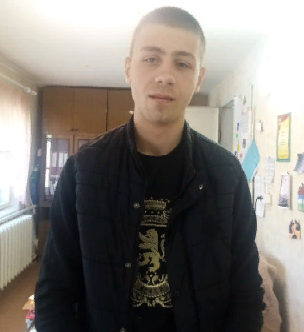 Участие в олимпиадах и конкурсах:2018 г:Грамота за успехи в освоении образовательной программы;Сертификат за разработку Бизнес - плана «Автомойка». Тип деятельности, которым вы хотели бы заниматься:Заниматься ремонтом автомобилей, возможно для продажи.Хобби: Увлекаюсь тюнингом автомобилей.Жизненное кредо: Идти вперед, преодолевая новые трудности жизни.Дополнительные сведения:Водительское удостоверение категории «В».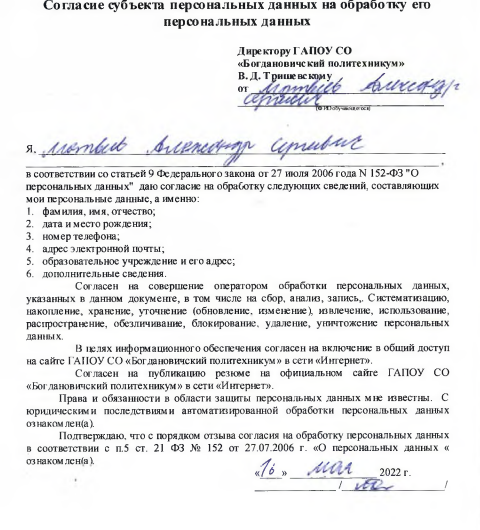 